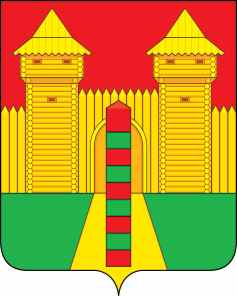 АДМИНИСТРАЦИЯ  МУНИЦИПАЛЬНОГО  ОБРАЗОВАНИЯ «ШУМЯЧСКИЙ   РАЙОН» СМОЛЕНСКОЙ  ОБЛАСТИПОСТАНОВЛЕНИЕот 07.09.2023г. № 405          п. ШумячиВ соответствии с Земельным кодексом Российской Федерации, Федеральным законом «О введении в действие Земельного кодекса Российской Федерации», приказом Федеральной службы государственной регистрации, кадастра и картографии от 19 апреля 2022г. № П/0148 «Об утверждении требований к подготовке схемы расположения земельного участка  или земельных участков на кадастровом плане территории и формату схемы расположения земельного участка или земельных участков на кадастровом плане территории при подготовке схемы расположения земельного участка или земельных участков на кадастровом плане территории в форме электронного документа, формы схемы расположения земельного участка или земельных участков на кадастровом плане территории, подготовка которой осуществляется в форме документа на бумажном носителе», на основании заявления Мезелевой Натальи Михайловны от 04.09.2023г. (регистрационный № 1155 от 04.09.2023г.)	Администрация муниципального образования «Шумячский район» Смоленской области	П О С Т А Н О В Л Я Е Т:1. Утвердить схему расположения земельного участка на кадастровом плане территории из категории земель- земли населенных пунктов площадью 1895 кв.м., расположенного по адресу: Российская Федерация, Смоленская область, Шумячский район, Озерное сельское поселение, д. Городец, д.19.2. Земельный участок, указанный в пункте 1 настоящего постановления, расположен в территориальной зоне Ж2 и в пределах кадастрового квартала 67:24:1070101.Разрешенное использование – для ведения личного подсобного хозяйства (приусадебный земельный участок).3. Определить, что земельный участок, находящийся по адресу: Российская Федерация, Смоленская область, Шумячский район, Озерное сельское поселение,  д. Городец, д.19 разрешен для ведения личного подсобного хозяйства (приусадебный земельный участок). 4. Срок действия настоящего постановления составляет два года.Об утверждении схемы расположения земельного участка на кадастровом плане территорииГлава муниципального образования «Шумячский район» Смоленской областиА.Н. Васильев